VÝZVA PRO ZÁJEMCE/ZÁJEMKYNĚ O STUDIUM NA LYCEÍCH V DIJONU A NÎMES VE FRANCII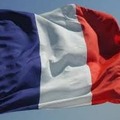 Informace o výběrovém řízení ke studiu na lyceích v Dijonu a Nîmes ve Francii od školního roku 2021/2022; termín pro přihlášení: 12. 2. 2021      OZNÁMENÍ MINISTERSTVA ŠKOLSTVÍ, MLÁDEŽE A TĚLOVÝCHOVY O VÝBĚROVÉM ŘÍZENÍ KE STUDIU NA LYCEÍCH V DIJONU A NÎMES VE FRANCII OD ŠKOLNÍHO ROKU 2021/20221. Informace o českých sekcích ve Franciihttps://www.msmt.cz/mezinarodni-vztahy/studium-na-lyceu-v-dijonu-a-nimes-ve-francii2. Výběrové řízeníMísta v českých sekcích lyceí v Dijonu a v Nîmes se obsazují na základě výběrového řízení.Pro školní rok 2021/2022 proběhne toto řízení v následujících termínech:1. kolo proběhne 17. března 2021 formou písemných zkoušek z francouzského jazyka (porozumění  textu a písemný úkol, 90 minut na vypracování), držitelé diplomu DELF B1 budou zproštěni  povinnosti podstoupit tuto zkoušku.  Vyhodnocení výsledků jednotlivých uchazečů o studium bude prováděno za přímé spoluúčasti francouzského partnera – Jazykové a vzdělávací sekce Francouzského institutu v Praze.Pozn.: Na webových stránkách Francouzského institutu jsou k dispozici rovněž vzorové testy z minulých let, naleznete je na tomto odkazu: https://studium.ifp.cz/cz/skoly/ceske-sekce-v-francii/2. kolo proběhne na konci dubna nebo na začátku května 2021 formou pohovoru (v rozsahu 15-20 minut). K pohovoru budou přizváni pouze uchazeči/uchazečky, kteří/které získají v písemné části výběrového řízení dostatečný počet bodů (odpovídající úrovni B1). Kromě dobré úrovně znalosti francouzštiny bude přihlédnuto také k dosaženým známkám z matematiky a dalších předmětů v rámci předchozího studia, resp. školní docházky. Posuzována bude také motivace, studijní projekt a celková zralost studenta/studentky.Ústní části výběrového řízení se zúčastní zástupci obou francouzských lyceí, francouzské územní samosprávy, Velvyslanectví Francouzské republiky v ČR a Ministerstva školství, mládeže a tělovýchovy České republiky.3. Podmínky přijetí k výběrovému řízeníUchazeč/ka musí splňovat každou z následujících podmínek:je občanem/občankou České republiky nebo má trvalý pobyt v České republice;je žákem/žákyní školy, která je zařazena do sítě škol MŠMT;je žákem/žákyní 9. ročníku základní školy nebo studentem/studentkou 1. ročníku čtyřletého gymnázia (resp. odpovídajících ročníků na víceletých gymnáziích);ovládá francouzský jazyk na takové úrovni, aby byl/a schopen/schopna se po krátké aklimatizaci učit všem vyučovacím předmětům ve francouzštině, tzn. nejméně na úrovni B1 podle Společného evropského referenčního rámce pro jazyky;studuje další cizí jazyk (angličtina, němčina nebo španělština);dosáhl/a v posledním klasifikačním období celkového průměrného prospěchu do 1,8 (přičemž známka z francouzského jazyka a matematiky nebude horší než 2 - chvalitebně);vyplní písemnou přihlášku k zařazení do výběrového řízení (viz níže bod 4);4. Zaslání žádosti o zařazení do výběrového řízeníVyplněnou písemnou přihlášku k výběrovému řízení ke studiu (včetně písemného doporučení ředitele školy, kterou žák/žákyně navštěvuje a požadovaných příloh: kopie výpisu vysvědčení, rukou psaný motivační dopis, případně kopie diplomu zkoušky B1),zašlou rodiče uchazečů nebo jejich zákonní zástupci nejpozději do 12. února 2021 (rozhoduje datum na poštovním razítku) na adresu:Ministerstvo školství, mládeže a tělovýchovyodbor mezinárodních vztahůKarmelitská 529/5118 12 Praha 1Kontakt:Monika OULEVEYodbor mezinárodních vztahůTel.: +420 234 811 464E-mail: monika.oulevey@msmt.czMinisterstvo školství, mládeže a tělovýchovy České republiky upozorňuje, že neúplné žádosti ani žádosti doručené po stanoveném termínu nebudou zařazeny do výběrového řízení.Vyrozumění o výsledku písemných zkoušek, případně pozvánku k pohovoru v případě postupu do 2. kola výběrového řízení obdrží uchazeči/uchazečky e-mailem prostřednictvím Akademické informační agentury Domu zahraniční spolupráce, na jejíž internetové adrese www.dzs.cz/cz/akademicka-informacni-agentura/stipendia-MSMT/ je toto oznámení včetně písemné přihlášky zveřejněno.5. Užitečné odkazyUchazeči/uchazečky o studium se mohou blíže informovat o studiu na uvedených lyceích rovněž na následujících internetových stránkách:Francouzský institut v Praze: www.ifp.cz/Ceske-sekce-ve-FranciiDům zahraniční spolupráce - Akademická informační agentura: https://www.dzs.cz/program/akademicka-informacni-agentura/vyjezdy-pobytySpolek bývalých studentů českých sekcí ve Francii: www.dijon-nimes.euŽáci, pro které by příspěvek 500,- EUR za školní rok mohl být překážkou pro podání přihlášky do výběrového řízení, mohou v případě přijetí ke studiu zažádat o podporu Lycejní stipendijní fond:www.dijon-nimes.eu/lycejni-stipendijni-fond/, který je zřízen výše uvedeným Spolkem bývalých studentů českých sekcí ve Francii.Poznámka: Francouzský institut v Praze organizuje společně s Ministerstvem školství, mládeže a tělovýchovy 2 informační schůzky k možnosti studia ve francouzských lyceích v termínech 14. prosince 2020 a 14. ledna 2021 vždy od 17:30. Informační schůzka 14. prosince 2020 se uskuteční online, informace pro registraci zájemců budou upřesněny.Forma konání informační schůzky 14. ledna 2021 bude potvrzena v závislosti na vývoji epidemiologické situace.